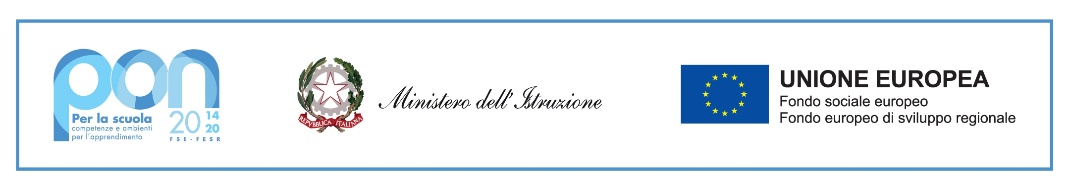 Ministero dell’IstruzioneISTITUTO COMPRENSIVO PADRE PINO PUGLISIVia Tiziano, 9 – 20090 Buccinasco (Milano)tel. 0248842132 - 0245712964 – fax 0245703332e-mail: miic8ef00b@istruzione.it – icpadrepinopuglisi@gmail.compec: miic8ef00b@pec.istruzione.itRelazione finale del docente tutorper il Comitato di ValutazioneNominaNella seduta del Collegio dei docenti del ........................... sono stato/a designato/a tutor del/la docente in anno di formazione: ........................................................ (nome e cognome del/la docente immesso/a in ruolo) immesso/a in ruolo a decorrere dal ........................... e incaricato/a di insegnare (discipline di sua pertinenza) .......................................... nelle classi/sezioni ........................In qualità di tutor ho avuto il compito di accogliere il/la neoassunta nella comunità professionale, favorendone la partecipazione ai diversi momenti della vita collegiale della scuola ed esercitando forme di consulenza e collaborazione per migliorare la qualità e l’efficacia dell’insegnamento. Considerando quanto previsto dalla L. 107/2015 (art. 1, commi da 115 a 129) e dal D.M. 226/2022, tenuto conto del resoconto delle attività di peer to peer allegato alla presente e di essa parte integrante, presento le risultanze dell'istruttoria sul percorso di formazione e periodo annuale di prova in servizio del docente ___________________________:Aree di intervento e di formazione affrontateRaccolta di informazioni(Risultati dell’indagine conoscitiva: aspetti per i quali il/la neo immesso/a in ruolo necessita di maggiore formazione, guida, consigli, strumenti, ecc.)…..........................................................................................................................................................................................................................................................................................................................................................................................................................................................................................Organizzazione delle situazioni di apprendimento (suggerimenti dati al/la docente per la stesura della programmazione e l’individuazione delle metodologie più adatte)…..........................................................................................................................................................................................................................................................................................................................................................................................................................................................................................Progettazione di itinerari didattici(attività realizzate nella sezione della formazione Peer to Peer, pianificate e realizzate dal/la docente con il contributo del/la tutor)….........................................................................................................................................................................................................................................................................................................................................................................................................................................................................................................................................................................................................................................................Osservazioni sulle modalità di lavoro attuate dal/la docente (fare riferimento all’allegato A del D.M. 226/2022):Costruzione di ambienti di apprendimento positivi e inclusivi (creazione del clima di classe, organizzazione del setting d’aula, gestione del tempo)……………………………………………………………………………………………………………………………………………………………………………………………………………………………………………………………………………………………………………………………………………………………………………………………………………………………………………………………………..………………………………………………………………………………………………………………………………………………………Progettazione e realizzazione dell’azione didattico disciplinare (qualità dell’intervento didattico, diversificazione delle metodologie, coerenza tra progettazione e valutazione, progettazione di percorsi di apprendimento inclusivi) ……………………………………………………………………………………………………………………………………………………………………………………………………………………………………………………………………………………………………………………………………………………………………………………………………………………………………………………………………..     ………………………………………………………………………………………………………………………………………………………Processi di valutazione (Scelta dei tempi, modi, strumenti con i quali si devono realizzare le verifiche; eventuali correttivi ai quali ricorrere in caso di necessità: recupero, tutoring, lavori di gruppo, lezioni individuali, ripetizione della lezione frontale o altro.)……………………………………………………………………………………………………………………………………………………………………………………………………………………………………………………………………………………………………………………………………………………………………………………………………………………………………………………………………..     ………………………………………………………………………………………………………………………………………………………Relazione con le famiglie………………………………………………………………………………………………………………………………………………………………………………………………………………………………………………………………………………………………………………………………………………………………………………………………………………………………………………………………………………………………………………………………………………………………………………………………………………………………Partecipazione alla gestione della scuola (propensione a lavorare in team, partecipazione ad attività,  commissioni di lavoro,  interventi di miglioramento dell’organizzazione scolastica)………………………………………………………………………………………………………………………………………………………………………………………………………………………………………………………………………………………………………………………………………………………………………………………………………………………………………………………………………Valutazione finale(Evidenziare eventuali competenze didattiche specifiche, mettere in luce i suoi punti di forza, evidenziare eventuali punti di criticità da rinforzare) ……………………………………………………………………………………………………………………………………………………………………………………………………………………………………………………………………………………………………………………………………………………………………………………………………………………………………………………………………….……………………………………………………………………………………………………………………………………………………………………………………………………………………………………………………………………………………………………………………………………………………………………………………………………………………………………………………………………….Buccinasco,											Il/La Docente Tutor